Dear Parents and Families,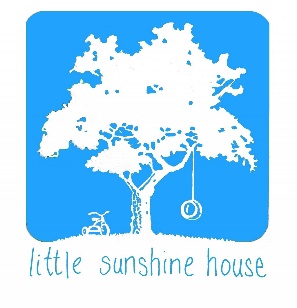 Welcome to the infant classroom at Little Sunshine House a place where young children discover, and have creative and nurturing experiences. LSH provides a dynamic and unique opportunity for parents and their infants to embark on a learning journey together.It brings us great pleasure to welcome you and your infant into our program. LSH has excellent teacher/student ratios, in the infant program we have two groups of seven infants with each group having two primary educators. In addition to the four primary educators there is an educator to assist during transitions, lunches, breaks and when necessary. Your family will have a primary caregiver who is here for you if you have concerns. Your primary educator will be there for you when your infants’ day-to-day needs such as food, nap times, bottle amounts etc. change. While we have primary caregiving groups all of the teachers work together to ensure that every child’s needs are met. We strongly encourage you to visit our website and read through the Parent Handbook and Infant-Toddler supplemental Handbook. Our program supports the idea that the classroom functions as the “Third teacher.” The third teacher is used to describe how educators view the school “as a living organism, a place of shared relationships among the children, the teachers, and the parents, and a feeling of belonging in a world that is alive, welcoming and authentic.” We also believe that each child is unique, with his/her own interest and learning styles. We strive to provide children the space and opportunity to interact, investigate, and play in a meaningful and safe environment. As your infant begins to reach his/her own milestones, we introduce finger painting, playdough, and developmentally appropriate arts. We expose the infants to these and other activities so that they get to enjoy a wide variety of experiences. These types of activities are further developed and explored in the toddler and preschool rooms. We look forward to working with you and your family to make this a smooth transition. We thank you in advance for entrusting your infant in our care. If you have any further questions or concerns, please do not hesitate to ask. Sincerely, Infant Staff